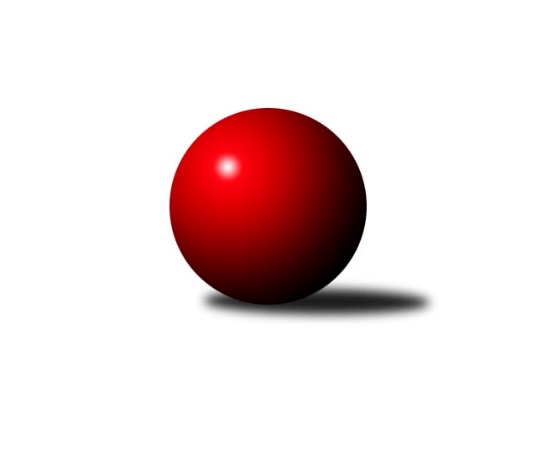 Č.8Ročník 2010/2011	8.6.2024 Krajský přebor OL  2010/2011Statistika 8. kolaTabulka družstev:		družstvo	záp	výh	rem	proh	skore	sety	průměr	body	plné	dorážka	chyby	1.	TJ Pozemstav Prostějov	7	6	0	1	79 : 33 	(50.5 : 33.5)	2426	12	1699	727	41.7	2.	TJ Kovohutě Břidličná ˝A˝	8	6	0	2	78 : 50 	(49.0 : 47.0)	2427	12	1689	738	32.4	3.	TJ Tatran Litovel	7	5	0	2	73 : 39 	(51.5 : 31.5)	2430	10	1663	767	38.6	4.	KKŽ Šternberk ˝A˝	10	5	0	5	87 : 73 	(69.0 : 51.0)	2412	10	1688	723	38.3	5.	TJ Sokol Mohelnice	9	4	2	3	71 : 73 	(56.0 : 52.0)	2496	10	1721	775	39.1	6.	TJ Horní Benešov ˝E˝	8	4	1	3	72 : 56 	(49.0 : 47.0)	2422	9	1709	713	40.8	7.	SK Olomouc Sigma MŽ	7	3	0	4	56 : 56 	(43.5 : 40.5)	2520	6	1754	766	38.4	8.	Spartak Přerov ˝C˝	7	3	0	4	54 : 58 	(41.0 : 43.0)	2521	6	1749	772	28.7	9.	KK Zábřeh  ˝C˝	7	3	0	4	53 : 59 	(36.0 : 47.0)	2442	6	1701	741	37.3	10.	TJ Kovohutě Břidličná ˝B˝	7	2	2	3	53 : 59 	(42.0 : 42.0)	2358	6	1655	703	43.3	11.	SKK Jeseník ˝B˝	8	2	1	5	38 : 90 	(34.5 : 61.5)	2397	5	1681	715	44.3	12.	KK Šumperk ˝C˝	7	2	0	5	47 : 65 	(35.5 : 48.5)	2414	4	1677	738	39.7	13.	KK PEPINO Bruntál	8	2	0	6	39 : 89 	(41.5 : 54.5)	2368	4	1688	679	51.9Tabulka doma:		družstvo	záp	výh	rem	proh	skore	sety	průměr	body	maximum	minimum	1.	TJ Kovohutě Břidličná ˝A˝	4	4	0	0	54 : 10 	(29.5 : 18.5)	2521	8	2549	2449	2.	TJ Pozemstav Prostějov	4	4	0	0	52 : 12 	(32.5 : 15.5)	2500	8	2618	2457	3.	TJ Tatran Litovel	4	4	0	0	51 : 13 	(32.0 : 16.0)	2576	8	2666	2488	4.	TJ Sokol Mohelnice	4	3	1	0	42 : 22 	(28.0 : 20.0)	2561	7	2648	2433	5.	SK Olomouc Sigma MŽ	3	3	0	0	42 : 6 	(26.0 : 10.0)	2555	6	2583	2512	6.	Spartak Přerov ˝C˝	3	3	0	0	38 : 10 	(22.0 : 14.0)	2651	6	2691	2578	7.	KK Zábřeh  ˝C˝	3	3	0	0	35 : 13 	(15.5 : 19.5)	2409	6	2522	2245	8.	TJ Kovohutě Břidličná ˝B˝	4	2	2	0	37 : 27 	(27.0 : 21.0)	2421	6	2448	2390	9.	KKŽ Šternberk ˝A˝	5	3	0	2	43 : 37 	(33.5 : 26.5)	2489	6	2649	2383	10.	KK Šumperk ˝C˝	4	2	0	2	37 : 27 	(23.5 : 24.5)	2545	4	2611	2518	11.	TJ Horní Benešov ˝E˝	3	2	0	1	29 : 19 	(16.5 : 19.5)	2405	4	2461	2351	12.	KK PEPINO Bruntál	5	2	0	3	34 : 46 	(28.5 : 31.5)	2238	4	2281	2160	13.	SKK Jeseník ˝B˝	4	2	0	2	24 : 40 	(20.5 : 27.5)	2364	4	2419	2285Tabulka venku:		družstvo	záp	výh	rem	proh	skore	sety	průměr	body	maximum	minimum	1.	TJ Horní Benešov ˝E˝	5	2	1	2	43 : 37 	(32.5 : 27.5)	2425	5	2464	2356	2.	KKŽ Šternberk ˝A˝	5	2	0	3	44 : 36 	(35.5 : 24.5)	2396	4	2531	2262	3.	TJ Pozemstav Prostějov	3	2	0	1	27 : 21 	(18.0 : 18.0)	2401	4	2512	2277	4.	TJ Kovohutě Břidličná ˝A˝	4	2	0	2	24 : 40 	(19.5 : 28.5)	2404	4	2546	2263	5.	TJ Sokol Mohelnice	5	1	1	3	29 : 51 	(28.0 : 32.0)	2479	3	2627	2342	6.	TJ Tatran Litovel	3	1	0	2	22 : 26 	(19.5 : 15.5)	2381	2	2573	2092	7.	SKK Jeseník ˝B˝	4	0	1	3	14 : 50 	(14.0 : 34.0)	2405	1	2484	2352	8.	TJ Kovohutě Břidličná ˝B˝	3	0	0	3	16 : 32 	(15.0 : 21.0)	2337	0	2407	2203	9.	KK Zábřeh  ˝C˝	4	0	0	4	18 : 46 	(20.5 : 27.5)	2451	0	2575	2397	10.	KK Šumperk ˝C˝	3	0	0	3	10 : 38 	(12.0 : 24.0)	2371	0	2539	2179	11.	Spartak Přerov ˝C˝	4	0	0	4	16 : 48 	(19.0 : 29.0)	2489	0	2596	2398	12.	SK Olomouc Sigma MŽ	4	0	0	4	14 : 50 	(17.5 : 30.5)	2512	0	2634	2382	13.	KK PEPINO Bruntál	3	0	0	3	5 : 43 	(13.0 : 23.0)	2411	0	2479	2349Tabulka podzimní části:		družstvo	záp	výh	rem	proh	skore	sety	průměr	body	doma	venku	1.	TJ Pozemstav Prostějov	7	6	0	1	79 : 33 	(50.5 : 33.5)	2426	12 	4 	0 	0 	2 	0 	1	2.	TJ Kovohutě Břidličná ˝A˝	8	6	0	2	78 : 50 	(49.0 : 47.0)	2427	12 	4 	0 	0 	2 	0 	2	3.	TJ Tatran Litovel	7	5	0	2	73 : 39 	(51.5 : 31.5)	2430	10 	4 	0 	0 	1 	0 	2	4.	KKŽ Šternberk ˝A˝	10	5	0	5	87 : 73 	(69.0 : 51.0)	2412	10 	3 	0 	2 	2 	0 	3	5.	TJ Sokol Mohelnice	9	4	2	3	71 : 73 	(56.0 : 52.0)	2496	10 	3 	1 	0 	1 	1 	3	6.	TJ Horní Benešov ˝E˝	8	4	1	3	72 : 56 	(49.0 : 47.0)	2422	9 	2 	0 	1 	2 	1 	2	7.	SK Olomouc Sigma MŽ	7	3	0	4	56 : 56 	(43.5 : 40.5)	2520	6 	3 	0 	0 	0 	0 	4	8.	Spartak Přerov ˝C˝	7	3	0	4	54 : 58 	(41.0 : 43.0)	2521	6 	3 	0 	0 	0 	0 	4	9.	KK Zábřeh  ˝C˝	7	3	0	4	53 : 59 	(36.0 : 47.0)	2442	6 	3 	0 	0 	0 	0 	4	10.	TJ Kovohutě Břidličná ˝B˝	7	2	2	3	53 : 59 	(42.0 : 42.0)	2358	6 	2 	2 	0 	0 	0 	3	11.	SKK Jeseník ˝B˝	8	2	1	5	38 : 90 	(34.5 : 61.5)	2397	5 	2 	0 	2 	0 	1 	3	12.	KK Šumperk ˝C˝	7	2	0	5	47 : 65 	(35.5 : 48.5)	2414	4 	2 	0 	2 	0 	0 	3	13.	KK PEPINO Bruntál	8	2	0	6	39 : 89 	(41.5 : 54.5)	2368	4 	2 	0 	3 	0 	0 	3Tabulka jarní části:		družstvo	záp	výh	rem	proh	skore	sety	průměr	body	doma	venku	1.	KK Šumperk ˝C˝	0	0	0	0	0 : 0 	(0.0 : 0.0)	0	0 	0 	0 	0 	0 	0 	0 	2.	KKŽ Šternberk ˝A˝	0	0	0	0	0 : 0 	(0.0 : 0.0)	0	0 	0 	0 	0 	0 	0 	0 	3.	SKK Jeseník ˝B˝	0	0	0	0	0 : 0 	(0.0 : 0.0)	0	0 	0 	0 	0 	0 	0 	0 	4.	KK Zábřeh  ˝C˝	0	0	0	0	0 : 0 	(0.0 : 0.0)	0	0 	0 	0 	0 	0 	0 	0 	5.	KK PEPINO Bruntál	0	0	0	0	0 : 0 	(0.0 : 0.0)	0	0 	0 	0 	0 	0 	0 	0 	6.	TJ Kovohutě Břidličná ˝A˝	0	0	0	0	0 : 0 	(0.0 : 0.0)	0	0 	0 	0 	0 	0 	0 	0 	7.	TJ Kovohutě Břidličná ˝B˝	0	0	0	0	0 : 0 	(0.0 : 0.0)	0	0 	0 	0 	0 	0 	0 	0 	8.	TJ Pozemstav Prostějov	0	0	0	0	0 : 0 	(0.0 : 0.0)	0	0 	0 	0 	0 	0 	0 	0 	9.	TJ Tatran Litovel	0	0	0	0	0 : 0 	(0.0 : 0.0)	0	0 	0 	0 	0 	0 	0 	0 	10.	TJ Sokol Mohelnice	0	0	0	0	0 : 0 	(0.0 : 0.0)	0	0 	0 	0 	0 	0 	0 	0 	11.	SK Olomouc Sigma MŽ	0	0	0	0	0 : 0 	(0.0 : 0.0)	0	0 	0 	0 	0 	0 	0 	0 	12.	TJ Horní Benešov ˝E˝	0	0	0	0	0 : 0 	(0.0 : 0.0)	0	0 	0 	0 	0 	0 	0 	0 	13.	Spartak Přerov ˝C˝	0	0	0	0	0 : 0 	(0.0 : 0.0)	0	0 	0 	0 	0 	0 	0 	0 Zisk bodů pro družstvo:		jméno hráče	družstvo	body	zápasy	v %	dílčí body	sety	v %	1.	Jakub Mokoš 	TJ Tatran Litovel 	14	/	7	(100%)		/		(%)	2.	Emil Pick 	KKŽ Šternberk ˝A˝ 	14	/	9	(78%)		/		(%)	3.	Pavel  Ďuriš ml. 	KKŽ Šternberk ˝A˝ 	14	/	10	(70%)		/		(%)	4.	Petr Pick 	KKŽ Šternberk ˝A˝ 	13	/	8	(81%)		/		(%)	5.	Martin Zaoral 	TJ Pozemstav Prostějov 	12	/	7	(86%)		/		(%)	6.	Zdeněk Fiury st. st.	TJ Kovohutě Břidličná ˝B˝ 	12	/	7	(86%)		/		(%)	7.	Tomáš Janalík 	KK PEPINO Bruntál 	11	/	8	(69%)		/		(%)	8.	Eva Růžičková 	TJ Pozemstav Prostějov 	10	/	6	(83%)		/		(%)	9.	Rostislav Krejčí 	TJ Sokol Mohelnice 	10	/	6	(83%)		/		(%)	10.	Rostislav Petřík 	Spartak Přerov ˝C˝ 	10	/	7	(71%)		/		(%)	11.	Břetislav Sobota 	SK Olomouc Sigma MŽ 	10	/	7	(71%)		/		(%)	12.	Jaroslav Pěcha 	Spartak Přerov ˝C˝ 	10	/	7	(71%)		/		(%)	13.	František Baslar 	SK Olomouc Sigma MŽ 	10	/	7	(71%)		/		(%)	14.	Marek Ollinger 	KK Zábřeh  ˝C˝ 	10	/	7	(71%)		/		(%)	15.	Miroslav Hyc 	SK Olomouc Sigma MŽ 	10	/	7	(71%)		/		(%)	16.	Jiří Večeřa 	TJ Kovohutě Břidličná ˝A˝ 	10	/	8	(63%)		/		(%)	17.	Jana Martiníková 	TJ Horní Benešov ˝E˝ 	10	/	8	(63%)		/		(%)	18.	Čestmír Řepka 	TJ Kovohutě Břidličná ˝A˝ 	10	/	8	(63%)		/		(%)	19.	Karel Kučera 	SKK Jeseník ˝B˝ 	10	/	8	(63%)		/		(%)	20.	Jaromír Martiník 	TJ Horní Benešov ˝E˝ 	10	/	8	(63%)		/		(%)	21.	Jindřich Gavenda 	KKŽ Šternberk ˝A˝ 	10	/	9	(56%)		/		(%)	22.	Martin Sedlář 	KK Šumperk ˝C˝ 	9	/	6	(75%)		/		(%)	23.	Stanislav Brosinger 	TJ Tatran Litovel 	8	/	4	(100%)		/		(%)	24.	Ondřej Pospíšil 	TJ Sokol Mohelnice 	8	/	5	(80%)		/		(%)	25.	Leoš Řepka 	TJ Kovohutě Břidličná ˝A˝ 	8	/	5	(80%)		/		(%)	26.	Jaromír Janošec 	TJ Tatran Litovel 	8	/	5	(80%)		/		(%)	27.	Josef Sitta st. 	KK Zábřeh  ˝C˝ 	8	/	6	(67%)		/		(%)	28.	Tomáš Fiury 	TJ Kovohutě Břidličná ˝A˝ 	8	/	6	(67%)		/		(%)	29.	Jiří Malíšek 	SK Olomouc Sigma MŽ 	8	/	7	(57%)		/		(%)	30.	Lukáš Janalík 	KK PEPINO Bruntál 	8	/	7	(57%)		/		(%)	31.	Jan Kriwenky 	TJ Horní Benešov ˝E˝ 	8	/	7	(57%)		/		(%)	32.	Zdeněk Chmela ml.	TJ Kovohutě Břidličná ˝B˝ 	8	/	7	(57%)		/		(%)	33.	Zdeňka Habartová 	TJ Horní Benešov ˝E˝ 	8	/	7	(57%)		/		(%)	34.	Jiří Procházka 	TJ Kovohutě Břidličná ˝A˝ 	8	/	7	(57%)		/		(%)	35.	Jan Doseděl 	TJ Kovohutě Břidličná ˝A˝ 	8	/	8	(50%)		/		(%)	36.	Zdeněk Vojáček 	KKŽ Šternberk ˝A˝ 	7	/	6	(58%)		/		(%)	37.	Jiří Koutný 	TJ Pozemstav Prostějov 	7	/	6	(58%)		/		(%)	38.	Zdeněk Šebesta 	TJ Sokol Mohelnice 	7	/	9	(39%)		/		(%)	39.	Jiří Kohoutek 	Spartak Přerov ˝C˝ 	6	/	4	(75%)		/		(%)	40.	Stanislav Feike 	TJ Pozemstav Prostějov 	6	/	4	(75%)		/		(%)	41.	Ludovít Kumi 	TJ Sokol Mohelnice 	6	/	4	(75%)		/		(%)	42.	Rostislav  Cundrla 	SKK Jeseník ˝B˝ 	6	/	5	(60%)		/		(%)	43.	Václav Kovařík 	TJ Pozemstav Prostějov 	6	/	5	(60%)		/		(%)	44.	Pavel Štěpaník 	TJ Horní Benešov ˝E˝ 	6	/	5	(60%)		/		(%)	45.	Jiří Hradílek 	Spartak Přerov ˝C˝ 	6	/	5	(60%)		/		(%)	46.	Josef Suchan 	KK Šumperk ˝C˝ 	6	/	5	(60%)		/		(%)	47.	Jaromír Vondra 	KK Šumperk ˝C˝ 	6	/	5	(60%)		/		(%)	48.	Jana Fousková 	SKK Jeseník ˝B˝ 	6	/	6	(50%)		/		(%)	49.	Martin Kaduk 	KK PEPINO Bruntál 	6	/	7	(43%)		/		(%)	50.	Zdeněk Chmela st. st.	TJ Kovohutě Břidličná ˝B˝ 	6	/	7	(43%)		/		(%)	51.	Zdeněk Sobota 	TJ Sokol Mohelnice 	6	/	7	(43%)		/		(%)	52.	Václav Kupka 	KK Zábřeh  ˝C˝ 	6	/	7	(43%)		/		(%)	53.	Alexandr Rájoš 	KK Šumperk ˝C˝ 	6	/	7	(43%)		/		(%)	54.	Jaroslav Jílek 	TJ Sokol Mohelnice 	6	/	9	(33%)		/		(%)	55.	Vladimír Štrbík 	TJ Kovohutě Břidličná ˝B˝ 	5	/	6	(42%)		/		(%)	56.	Ludvík Vymazal 	TJ Tatran Litovel 	4	/	3	(67%)		/		(%)	57.	Miroslav Talášek 	TJ Tatran Litovel 	4	/	3	(67%)		/		(%)	58.	Luděk Zeman 	TJ Horní Benešov ˝E˝ 	4	/	4	(50%)		/		(%)	59.	Dagmar Jílková 	TJ Sokol Mohelnice 	4	/	4	(50%)		/		(%)	60.	Jiří Srovnal 	KK Zábřeh  ˝C˝ 	4	/	4	(50%)		/		(%)	61.	Jaroslav Ďulík 	TJ Tatran Litovel 	4	/	5	(40%)		/		(%)	62.	Jan Stískal 	TJ Pozemstav Prostějov 	4	/	5	(40%)		/		(%)	63.	Zdeněk Hrabánek 	KK Šumperk ˝C˝ 	4	/	5	(40%)		/		(%)	64.	Jaroslav Krejčí 	Spartak Přerov ˝C˝ 	4	/	5	(40%)		/		(%)	65.	Miroslav Mrkos 	KK Šumperk ˝C˝ 	4	/	5	(40%)		/		(%)	66.	Jiří Karafiát 	KK Zábřeh  ˝C˝ 	4	/	5	(40%)		/		(%)	67.	Miroslav Adámek 	TJ Pozemstav Prostějov 	4	/	5	(40%)		/		(%)	68.	Petr Otáhal 	TJ Kovohutě Břidličná ˝B˝ 	4	/	6	(33%)		/		(%)	69.	Jaromír Rabenseifner 	KK Šumperk ˝C˝ 	4	/	6	(33%)		/		(%)	70.	Věra Urbášková 	KK Zábřeh  ˝C˝ 	4	/	6	(33%)		/		(%)	71.	František Ocelák 	KK PEPINO Bruntál 	4	/	7	(29%)		/		(%)	72.	Václav Šubert 	KKŽ Šternberk ˝A˝ 	4	/	7	(29%)		/		(%)	73.	Josef Veselý 	TJ Kovohutě Břidličná ˝B˝ 	4	/	7	(29%)		/		(%)	74.	Jaromíra Smejkalová 	SKK Jeseník ˝B˝ 	4	/	8	(25%)		/		(%)	75.	Pavel Smejkal 	KKŽ Šternberk ˝A˝ 	3	/	4	(38%)		/		(%)	76.	Jaroslav Vidim 	TJ Tatran Litovel 	3	/	4	(38%)		/		(%)	77.	Jan Kolář 	KK Zábřeh  ˝C˝ 	3	/	6	(25%)		/		(%)	78.	Jaroslav Navrátil 	TJ Tatran Litovel 	2	/	1	(100%)		/		(%)	79.	Ondřej Machút 	SK Olomouc Sigma MŽ 	2	/	1	(100%)		/		(%)	80.	Martin Truxa 	TJ Tatran Litovel 	2	/	1	(100%)		/		(%)	81.	Zdeněk Chudožilov 	TJ Pozemstav Prostějov 	2	/	1	(100%)		/		(%)	82.	Václav Gřešek 	KKŽ Šternberk ˝A˝ 	2	/	1	(100%)		/		(%)	83.	František Hajduk 	TJ Pozemstav Prostějov 	2	/	1	(100%)		/		(%)	84.	Petr Kozák 	TJ Horní Benešov ˝E˝ 	2	/	1	(100%)		/		(%)	85.	Jiří Vrba 	SKK Jeseník ˝B˝ 	2	/	1	(100%)		/		(%)	86.	Jan Hnilo 	TJ Kovohutě Břidličná ˝A˝ 	2	/	1	(100%)		/		(%)	87.	Jiří Baslar 	SK Olomouc Sigma MŽ 	2	/	2	(50%)		/		(%)	88.	Zdeněk Fiury ml. ml.	TJ Kovohutě Břidličná ˝B˝ 	2	/	2	(50%)		/		(%)	89.	Miloslav  Petrů 	TJ Horní Benešov ˝E˝ 	2	/	2	(50%)		/		(%)	90.	Pavel Černohous 	TJ Pozemstav Prostějov 	2	/	2	(50%)		/		(%)	91.	Miroslav Sigmund 	TJ Tatran Litovel 	2	/	2	(50%)		/		(%)	92.	Václav Pumprla 	Spartak Přerov ˝C˝ 	2	/	3	(33%)		/		(%)	93.	Iveta Krejčová 	TJ Sokol Mohelnice 	2	/	3	(33%)		/		(%)	94.	Tomáš Potácel 	TJ Sokol Mohelnice 	2	/	3	(33%)		/		(%)	95.	Michal Symerský 	Spartak Přerov ˝C˝ 	2	/	3	(33%)		/		(%)	96.	Kamil Kovařík 	TJ Horní Benešov ˝E˝ 	2	/	4	(25%)		/		(%)	97.	Petr Malíšek 	SK Olomouc Sigma MŽ 	2	/	4	(25%)		/		(%)	98.	Eva Křápková 	SKK Jeseník ˝B˝ 	2	/	7	(14%)		/		(%)	99.	Josef Novotný 	KK PEPINO Bruntál 	2	/	8	(13%)		/		(%)	100.	František Habrman 	TJ Kovohutě Břidličná ˝A˝ 	0	/	1	(0%)		/		(%)	101.	Dušan Sedláček 	TJ Sokol Mohelnice 	0	/	1	(0%)		/		(%)	102.	Jiří Vrobel 	TJ Tatran Litovel 	0	/	1	(0%)		/		(%)	103.	Petr Šrot 	KK Šumperk ˝C˝ 	0	/	1	(0%)		/		(%)	104.	Luboš Blinka 	TJ Tatran Litovel 	0	/	1	(0%)		/		(%)	105.	Milan Král 	SK Olomouc Sigma MŽ 	0	/	1	(0%)		/		(%)	106.	Ivo Mrhal st.	TJ Kovohutě Břidličná ˝A˝ 	0	/	1	(0%)		/		(%)	107.	Miroslav Žahour 	SK Olomouc Sigma MŽ 	0	/	1	(0%)		/		(%)	108.	Jaroslav Rabenseifer st. 	KK Šumperk ˝C˝ 	0	/	1	(0%)		/		(%)	109.	Jaroslav Zelinka 	TJ Kovohutě Břidličná ˝A˝ 	0	/	1	(0%)		/		(%)	110.	Anna Drlíková 	TJ Sokol Mohelnice 	0	/	1	(0%)		/		(%)	111.	Milan Volf 	KK PEPINO Bruntál 	0	/	1	(0%)		/		(%)	112.	Zdeněk Janoud 	SKK Jeseník ˝B˝ 	0	/	1	(0%)		/		(%)	113.	Pavel Kubík 	Spartak Přerov ˝C˝ 	0	/	1	(0%)		/		(%)	114.	Martin Zavacký 	SKK Jeseník ˝B˝ 	0	/	2	(0%)		/		(%)	115.	Jaroslav Navrátil 	SKK Jeseník ˝B˝ 	0	/	2	(0%)		/		(%)	116.	Anna Dosedělová 	TJ Kovohutě Břidličná ˝A˝ 	0	/	2	(0%)		/		(%)	117.	Zdenek Hudec 	KK PEPINO Bruntál 	0	/	2	(0%)		/		(%)	118.	Renata Semlerová 	TJ Sokol Mohelnice 	0	/	2	(0%)		/		(%)	119.	Pavel Hrnčíř 	TJ Horní Benešov ˝E˝ 	0	/	2	(0%)		/		(%)	120.	David Janušík 	Spartak Přerov ˝C˝ 	0	/	3	(0%)		/		(%)	121.	Jiří Pospíšil 	KKŽ Šternberk ˝A˝ 	0	/	5	(0%)		/		(%)	122.	Pavel Jüngling 	SK Olomouc Sigma MŽ 	0	/	5	(0%)		/		(%)	123.	Petr  Šulák ml. 	SKK Jeseník ˝B˝ 	0	/	8	(0%)		/		(%)	124.	Pavel Dvořák 	KK PEPINO Bruntál 	0	/	8	(0%)		/		(%)Průměry na kuželnách:		kuželna	průměr	plné	dorážka	chyby	výkon na hráče	1.	TJ Spartak Přerov, 1-6	2606	1777	828	33.5	(434.4)	2.	KK Šumperk, 1-4	2551	1751	799	35.4	(425.2)	3.	TJ MEZ Mohelnice, 1-2	2539	1768	771	36.6	(423.2)	4.	TJ Tatran Litovel (stará), 1-2	2525	1751	774	43.8	(421.0)	5.	KKŽ Šternberk, 1-2	2480	1711	768	36.5	(413.4)	6.	SK Sigma MŽ Olomouc, 1-2	2470	1724	746	41.8	(411.7)	7.	TJ  Prostějov, 1-4	2469	1721	748	41.3	(411.6)	8.	TJ Kovohutě Břidličná, 1-2	2434	1681	752	32.4	(405.7)	9.	 Horní Benešov, 1-4	2416	1706	710	46.2	(402.8)	10.	SKK Jeseník, 1-4	2372	1659	713	41.1	(395.4)	11.	KK Zábřeh, 1-4	2370	1639	730	35.8	(395.1)	12.	KK Pepino Bruntál, 1-2	2237	1579	658	51.7	(372.9)Nejlepší výkony na kuželnách:TJ Spartak Přerov, 1-6Spartak Přerov ˝C˝	2691	4. kolo	František Baslar 	SK Olomouc Sigma MŽ	500	7. koloSpartak Přerov ˝C˝	2683	7. kolo	Jiří Kohoutek 	Spartak Přerov ˝C˝	474	4. koloSK Olomouc Sigma MŽ	2634	7. kolo	Václav Pumprla 	Spartak Přerov ˝C˝	469	7. koloSpartak Přerov ˝C˝	2578	5. kolo	Jiří Hradílek 	Spartak Přerov ˝C˝	468	4. koloTJ Tatran Litovel	2573	5. kolo	Jakub Mokoš 	TJ Tatran Litovel	468	5. koloKK PEPINO Bruntál	2479	4. kolo	Jiří Kohoutek 	Spartak Přerov ˝C˝	466	7. kolo		. kolo	Jaromír Janošec 	TJ Tatran Litovel	464	5. kolo		. kolo	Jaroslav Krejčí 	Spartak Přerov ˝C˝	460	7. kolo		. kolo	Rostislav Petřík 	Spartak Přerov ˝C˝	459	5. kolo		. kolo	Rostislav Petřík 	Spartak Přerov ˝C˝	456	4. koloKK Šumperk, 1-4TJ Sokol Mohelnice	2627	4. kolo	Ondřej Pospíšil 	TJ Sokol Mohelnice	501	4. koloKK Šumperk ˝C˝	2611	5. kolo	Rostislav  Cundrla 	SKK Jeseník ˝B˝	484	2. koloKK Zábřeh  ˝C˝	2575	5. kolo	Josef Suchan 	KK Šumperk ˝C˝	466	5. koloTJ Kovohutě Břidličná ˝A˝	2546	7. kolo	Jiří Procházka 	TJ Kovohutě Břidličná ˝A˝	465	7. koloKK Šumperk ˝C˝	2530	2. kolo	Rostislav Krejčí 	TJ Sokol Mohelnice	464	4. koloKK Šumperk ˝C˝	2519	7. kolo	Alexandr Rájoš 	KK Šumperk ˝C˝	451	5. koloKK Šumperk ˝C˝	2518	4. kolo	Martin Sedlář 	KK Šumperk ˝C˝	446	7. koloSKK Jeseník ˝B˝	2484	2. kolo	Jan Kolář 	KK Zábřeh  ˝C˝	444	5. kolo		. kolo	Martin Sedlář 	KK Šumperk ˝C˝	441	2. kolo		. kolo	Jiří Karafiát 	KK Zábřeh  ˝C˝	441	5. koloTJ MEZ Mohelnice, 1-2TJ Sokol Mohelnice	2648	3. kolo	Ondřej Pospíšil 	TJ Sokol Mohelnice	499	3. koloTJ Sokol Mohelnice	2633	1. kolo	Zdeněk Šebesta 	TJ Sokol Mohelnice	469	8. koloSK Olomouc Sigma MŽ	2600	1. kolo	Ondřej Pospíšil 	TJ Sokol Mohelnice	469	1. koloSpartak Přerov ˝C˝	2596	3. kolo	Miroslav Hyc 	SK Olomouc Sigma MŽ	457	1. koloTJ Sokol Mohelnice	2530	8. kolo	Jaroslav Pěcha 	Spartak Přerov ˝C˝	457	3. koloTJ Horní Benešov ˝E˝	2444	6. kolo	Zdeněk Sobota 	TJ Sokol Mohelnice	456	1. koloTJ Sokol Mohelnice	2433	6. kolo	František Baslar 	SK Olomouc Sigma MŽ	455	1. koloKK Zábřeh  ˝C˝	2431	8. kolo	Břetislav Sobota 	SK Olomouc Sigma MŽ	455	1. kolo		. kolo	Rostislav Krejčí 	TJ Sokol Mohelnice	449	3. kolo		. kolo	Rostislav Petřík 	Spartak Přerov ˝C˝	448	3. koloTJ Tatran Litovel (stará), 1-2TJ Tatran Litovel	2666	7. kolo	Jakub Mokoš 	TJ Tatran Litovel	485	7. koloTJ Tatran Litovel	2605	6. kolo	Jakub Mokoš 	TJ Tatran Litovel	470	1. koloTJ Tatran Litovel	2545	1. kolo	Martin Sedlář 	KK Šumperk ˝C˝	457	1. koloKK Šumperk ˝C˝	2539	1. kolo	Stanislav Brosinger 	TJ Tatran Litovel	457	6. koloKKŽ Šternberk ˝A˝	2531	6. kolo	Miroslav Talášek 	TJ Tatran Litovel	456	7. koloTJ Tatran Litovel	2488	3. kolo	Ludvík Vymazal 	TJ Tatran Litovel	454	7. koloSKK Jeseník ˝B˝	2426	7. kolo	Jaroslav Vidim 	TJ Tatran Litovel	451	6. koloTJ Kovohutě Břidličná ˝B˝	2407	3. kolo	Petr Pick 	KKŽ Šternberk ˝A˝	451	6. kolo		. kolo	Jaromír Janošec 	TJ Tatran Litovel	450	3. kolo		. kolo	Pavel  Ďuriš ml. 	KKŽ Šternberk ˝A˝	449	6. koloKKŽ Šternberk, 1-2KKŽ Šternberk ˝A˝	2649	2. kolo	Jindřich Gavenda 	KKŽ Šternberk ˝A˝	480	2. koloTJ Pozemstav Prostějov	2512	7. kolo	Pavel  Ďuriš ml. 	KKŽ Šternberk ˝A˝	454	2. koloKKŽ Šternberk ˝A˝	2472	4. kolo	Zdeněk Vojáček 	KKŽ Šternberk ˝A˝	442	2. koloKKŽ Šternberk ˝A˝	2453	7. kolo	Petr Pick 	KKŽ Šternberk ˝A˝	440	4. koloSK Olomouc Sigma MŽ	2431	4. kolo	Stanislav Feike 	TJ Pozemstav Prostějov	438	7. koloTJ Kovohutě Břidličná ˝A˝	2365	2. kolo	Petr Pick 	KKŽ Šternberk ˝A˝	436	2. kolo		. kolo	Jindřich Gavenda 	KKŽ Šternberk ˝A˝	434	4. kolo		. kolo	Pavel  Ďuriš ml. 	KKŽ Šternberk ˝A˝	433	4. kolo		. kolo	Václav Kovařík 	TJ Pozemstav Prostějov	430	7. kolo		. kolo	Martin Zaoral 	TJ Pozemstav Prostějov	428	7. koloSK Sigma MŽ Olomouc, 1-2SK Olomouc Sigma MŽ	2583	6. kolo	František Baslar 	SK Olomouc Sigma MŽ	468	8. koloSK Olomouc Sigma MŽ	2570	8. kolo	Miroslav Hyc 	SK Olomouc Sigma MŽ	462	2. koloSK Olomouc Sigma MŽ	2512	2. kolo	Jiří Malíšek 	SK Olomouc Sigma MŽ	452	6. koloTJ Pozemstav Prostějov	2413	6. kolo	Eva Růžičková 	TJ Pozemstav Prostějov	450	6. koloKK Šumperk ˝C˝	2394	8. kolo	Jiří Baslar 	SK Olomouc Sigma MŽ	445	6. koloKK PEPINO Bruntál	2349	2. kolo	Miroslav Hyc 	SK Olomouc Sigma MŽ	443	6. kolo		. kolo	František Baslar 	SK Olomouc Sigma MŽ	440	6. kolo		. kolo	Ondřej Machút 	SK Olomouc Sigma MŽ	436	8. kolo		. kolo	Miroslav Hyc 	SK Olomouc Sigma MŽ	434	8. kolo		. kolo	Zdeněk Hrabánek 	KK Šumperk ˝C˝	433	8. koloTJ  Prostějov, 1-4TJ Pozemstav Prostějov	2618	8. kolo	Ondřej Pospíšil 	TJ Sokol Mohelnice	490	2. koloSpartak Přerov ˝C˝	2535	8. kolo	Stanislav Feike 	TJ Pozemstav Prostějov	453	8. koloTJ Pozemstav Prostějov	2467	4. kolo	Martin Zaoral 	TJ Pozemstav Prostějov	451	8. koloTJ Pozemstav Prostějov	2459	5. kolo	Miroslav Adámek 	TJ Pozemstav Prostějov	449	8. koloTJ Pozemstav Prostějov	2457	2. kolo	Eva Růžičková 	TJ Pozemstav Prostějov	437	8. koloTJ Kovohutě Břidličná ˝A˝	2440	4. kolo	Jiří Koutný 	TJ Pozemstav Prostějov	436	8. koloTJ Sokol Mohelnice	2422	2. kolo	Tomáš Fiury 	TJ Kovohutě Břidličná ˝A˝	433	4. koloSKK Jeseník ˝B˝	2357	5. kolo	Jan Stískal 	TJ Pozemstav Prostějov	432	5. kolo		. kolo	Jiří Procházka 	TJ Kovohutě Břidličná ˝A˝	429	4. kolo		. kolo	Jiří Koutný 	TJ Pozemstav Prostějov	429	2. koloTJ Kovohutě Břidličná, 1-2TJ Kovohutě Břidličná ˝A˝	2549	5. kolo	Čestmír Řepka 	TJ Kovohutě Břidličná ˝A˝	451	3. koloTJ Kovohutě Břidličná ˝A˝	2549	3. kolo	Leoš Řepka 	TJ Kovohutě Břidličná ˝A˝	445	3. koloTJ Kovohutě Břidličná ˝A˝	2536	6. kolo	Jiří Procházka 	TJ Kovohutě Břidličná ˝A˝	444	6. koloTJ Sokol Mohelnice	2456	7. kolo	Tomáš Fiury 	TJ Kovohutě Břidličná ˝A˝	444	5. koloTJ Kovohutě Břidličná ˝A˝	2449	8. kolo	Jan Kriwenky 	TJ Horní Benešov ˝E˝	439	8. koloTJ Kovohutě Břidličná ˝B˝	2448	7. kolo	Ludovít Kumi 	TJ Sokol Mohelnice	436	7. koloTJ Horní Benešov ˝E˝	2441	8. kolo	Jaromír Martiník 	TJ Horní Benešov ˝E˝	435	8. koloTJ Kovohutě Břidličná ˝B˝	2428	4. kolo	Jan Doseděl 	TJ Kovohutě Břidličná ˝A˝	430	5. koloSpartak Přerov ˝C˝	2425	6. kolo	Zdeněk Fiury st. st.	TJ Kovohutě Břidličná ˝B˝	430	7. koloTJ Kovohutě Břidličná ˝B˝	2418	2. kolo	Jiří Večeřa 	TJ Kovohutě Břidličná ˝A˝	429	5. kolo Horní Benešov, 1-4TJ Tatran Litovel	2477	2. kolo	Jakub Mokoš 	TJ Tatran Litovel	444	2. koloTJ Horní Benešov ˝E˝	2461	7. kolo	Josef Veselý 	TJ Kovohutě Břidličná ˝B˝	441	5. koloKK PEPINO Bruntál	2404	7. kolo	Miroslav Talášek 	TJ Tatran Litovel	434	2. koloTJ Horní Benešov ˝E˝	2404	5. kolo	Zdeněk Chmela ml.	TJ Kovohutě Břidličná ˝B˝	428	5. koloTJ Kovohutě Břidličná ˝B˝	2402	5. kolo	Jana Martiníková 	TJ Horní Benešov ˝E˝	427	5. koloTJ Horní Benešov ˝E˝	2351	2. kolo	Jaromír Martiník 	TJ Horní Benešov ˝E˝	423	5. kolo		. kolo	Jaromír Janošec 	TJ Tatran Litovel	421	2. kolo		. kolo	Jan Kriwenky 	TJ Horní Benešov ˝E˝	420	7. kolo		. kolo	Jana Martiníková 	TJ Horní Benešov ˝E˝	418	2. kolo		. kolo	Jaromír Martiník 	TJ Horní Benešov ˝E˝	417	7. koloSKK Jeseník, 1-4SKK Jeseník ˝B˝	2419	1. kolo	Rostislav  Cundrla 	SKK Jeseník ˝B˝	449	6. koloSKK Jeseník ˝B˝	2413	6. kolo	Karel Kučera 	SKK Jeseník ˝B˝	441	1. koloKK Zábřeh  ˝C˝	2400	6. kolo	Karel Kučera 	SKK Jeseník ˝B˝	430	6. koloSpartak Přerov ˝C˝	2398	1. kolo	Petr Kozák 	TJ Horní Benešov ˝E˝	429	3. koloKKŽ Šternberk ˝A˝	2367	8. kolo	Pavel  Ďuriš ml. 	KKŽ Šternberk ˝A˝	423	8. koloTJ Horní Benešov ˝E˝	2356	3. kolo	Jaroslav Pěcha 	Spartak Přerov ˝C˝	423	1. koloSKK Jeseník ˝B˝	2339	3. kolo	Jaromír Martiník 	TJ Horní Benešov ˝E˝	422	3. koloSKK Jeseník ˝B˝	2285	8. kolo	Jaromíra Smejkalová 	SKK Jeseník ˝B˝	419	3. kolo		. kolo	Rostislav Petřík 	Spartak Přerov ˝C˝	418	1. kolo		. kolo	Marek Ollinger 	KK Zábřeh  ˝C˝	416	6. koloKK Zábřeh, 1-4KK Zábřeh  ˝C˝	2522	1. kolo	Marek Ollinger 	KK Zábřeh  ˝C˝	461	1. koloTJ Horní Benešov ˝E˝	2464	1. kolo	Jakub Mokoš 	TJ Tatran Litovel	455	4. koloKK Zábřeh  ˝C˝	2461	3. kolo	Jaroslav Ďulík 	TJ Tatran Litovel	435	4. koloKKŽ Šternberk ˝A˝	2438	3. kolo	Luděk Zeman 	TJ Horní Benešov ˝E˝	432	1. koloKK Zábřeh  ˝C˝	2245	4. kolo	Jiří Srovnal 	KK Zábřeh  ˝C˝	431	1. koloTJ Tatran Litovel	2092	4. kolo	Petr Pick 	KKŽ Šternberk ˝A˝	430	3. kolo		. kolo	Josef Sitta st. 	KK Zábřeh  ˝C˝	424	4. kolo		. kolo	Jindřich Gavenda 	KKŽ Šternberk ˝A˝	424	3. kolo		. kolo	Josef Sitta st. 	KK Zábřeh  ˝C˝	423	3. kolo		. kolo	Emil Pick 	KKŽ Šternberk ˝A˝	422	3. koloKK Pepino Bruntál, 1-2KK PEPINO Bruntál	2281	8. kolo	Tomáš Janalík 	KK PEPINO Bruntál	418	6. koloTJ Pozemstav Prostějov	2277	3. kolo	Jindřich Gavenda 	KKŽ Šternberk ˝A˝	416	5. koloTJ Kovohutě Břidličná ˝A˝	2263	1. kolo	Martin Zaoral 	TJ Pozemstav Prostějov	416	3. koloKKŽ Šternberk ˝A˝	2262	5. kolo	Jaromír Vondra 	KK Šumperk ˝C˝	413	6. koloKK PEPINO Bruntál	2253	1. kolo	Martin Kaduk 	KK PEPINO Bruntál	408	8. koloKK PEPINO Bruntál	2250	3. kolo	Lukáš Janalík 	KK PEPINO Bruntál	407	1. koloKK PEPINO Bruntál	2247	6. kolo	Lukáš Janalík 	KK PEPINO Bruntál	407	6. koloTJ Kovohutě Břidličná ˝B˝	2203	8. kolo	Václav Kovařík 	TJ Pozemstav Prostějov	405	3. koloKK Šumperk ˝C˝	2179	6. kolo	Jiří Večeřa 	TJ Kovohutě Břidličná ˝A˝	405	1. koloKK PEPINO Bruntál	2160	5. kolo	Zdeněk Fiury st. st.	TJ Kovohutě Břidličná ˝B˝	403	8. koloČetnost výsledků:	8.0 : 8.0	3x	6.0 : 10.0	2x	5.0 : 11.0	1x	4.0 : 12.0	3x	3.0 : 13.0	1x	2.0 : 14.0	1x	16.0 : 0.0	3x	15.0 : 1.0	1x	14.0 : 2.0	10x	12.0 : 4.0	10x	11.0 : 5.0	3x	10.0 : 6.0	9x	0.0 : 16.0	1x